ГРЕЙДЕР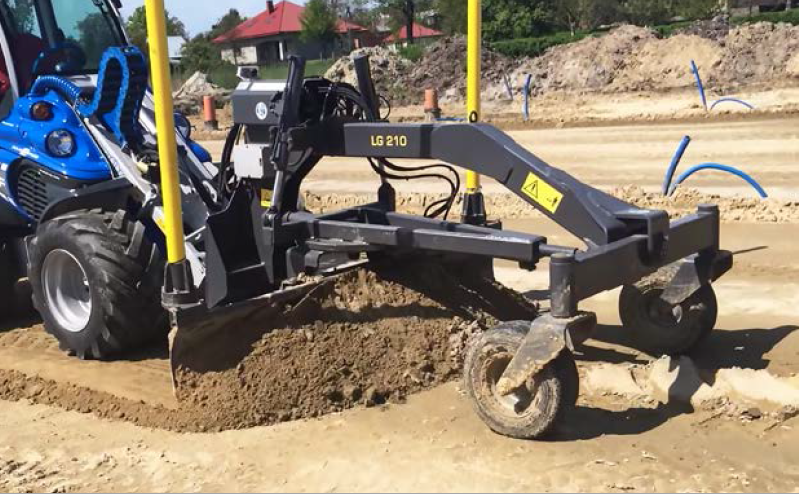 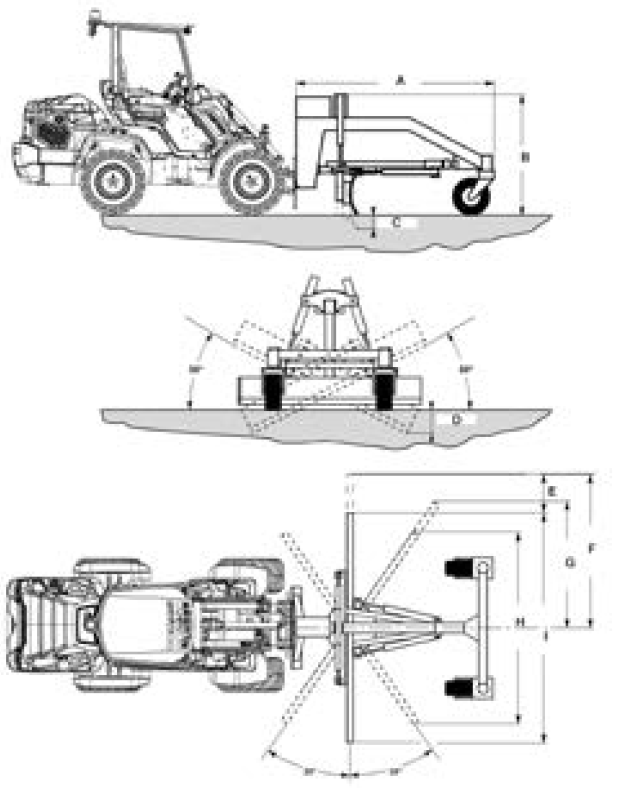 ОСОБЕННОСТИ И ПРЕИМУЩЕСТВА:- регулировка поворота в двух плоскостях;- опционально доступен дополнительный лазерный блок управления для точного уклона.Грейдер позволяет использовать MultiOne в мелиоративном строительстве при разравнивании кавальеров на каналах и канавах осушительной сети, для засыпки и заравнивания неровностей на полевых угодьях, очистки и отрывки оросительных канав трапецеидального и треугольного сечений и т. д. Хорошо подходит для ограниченных мест, не доступных для больших машин. Управление грейдером гидравлическое из кабины. Опционально доступная дополнительная лазерная система управления повысит эффективность работы грейдера MultiOne.                                                                          рекомендуемые модели                                     совместимы                                          не совместимы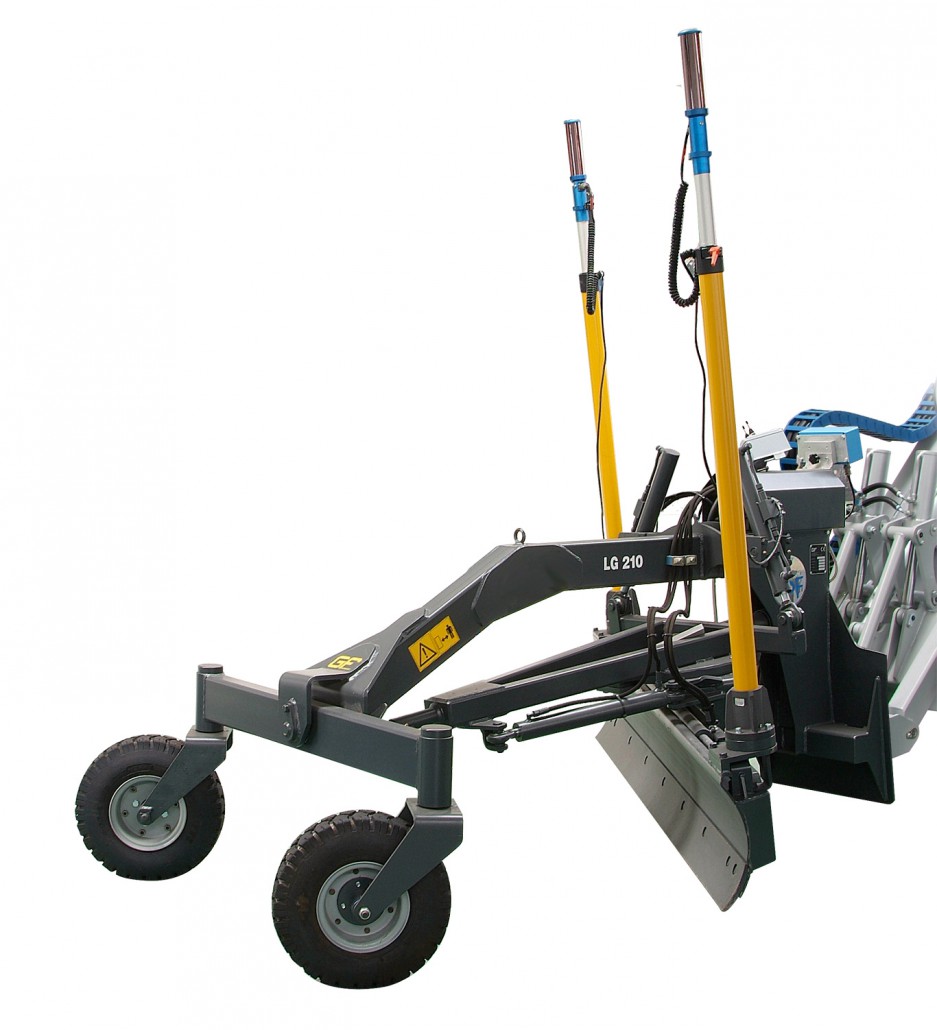 A, мм2220В, мм1320С, мм165D, мм355Е, мм400F, мм1466G, мм1090Н, мм1735I, мм2130МодельШирина отвала, м.Масса, кг.КодЦеныГрейдер2,1550C890105Лазерный блок управления (два угла)-C890106Совместимость по сериямСерииСерииСерииСерииСерииСерииСерииСерииСерииСерииСерииСерииСерииСерииСерииСерииСерииСовместимость по сериям124556778910SDSDSDSD12EZ7Совместимость по сериям1245.25.367.27.36,37,38,49,5Совместимость по сериям